令和５年度　とちぎ・すけっとカフェ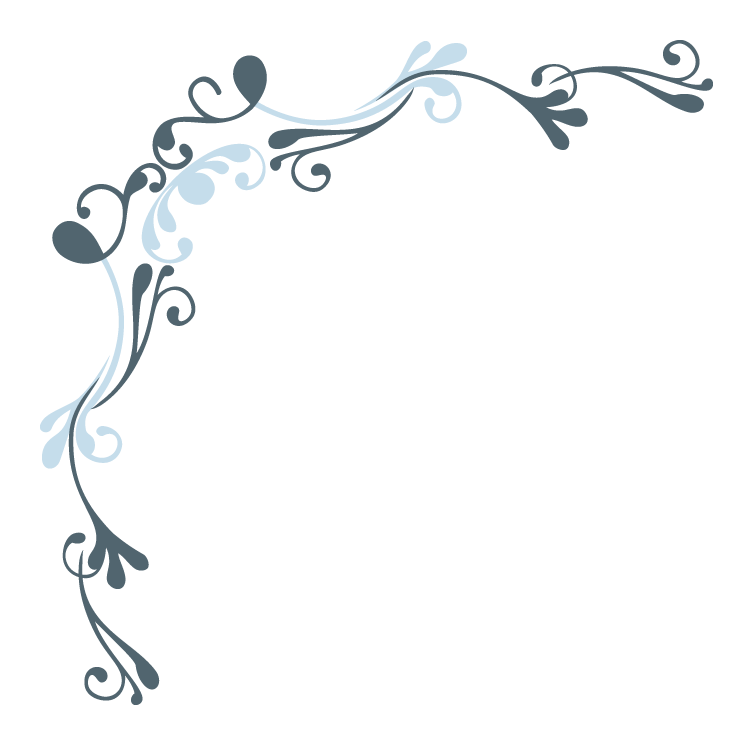 こんにちは！　とち介の“すけ”を取って、名付けた「すけっとカフェ」は大人から子どもまで、誰でも気軽に集える交流の場です。私たち高齢者も、これからは「お互い様で、助け合って生きる。」を目標に、みんなでおしゃべりしませんか？みんなで楽しいことをしているうちに、年を忘れて元気になります。ちょっと痛いところがあっても、悩みがあっても誰かが助けてくれます。気軽にふらっと来て話をすることで、少しでもホッとできる場をめざしています。　　　　　　　　　　　　　　　「すけっとカフェ」に来てみませんか？時　　間　　　　１０時～１３時場　　所　　　　キョクトウとちぎ蔵の街楽習館　　　　　　　　２階交流スペース（旧第一小学校跡）（入舟町６番８号・電話：0282-24-0352）内　　容　　　　交流カフェ　【年齢を問わずどなたでも】　思い出話、体操、折り紙など。飲み物はしばらくの間持参ください。会　　費　　　　200円新型コロナウイルス感染症の影響により、中止、変更になる場合があります。詳細については、事前に開催状況をお問い合わせください。 開催日予定　（変更になる場合もあります）４月　８日（土）ふれあいバスで、つがの里へお花見に行こう５月１０日（水）ラジオ体操　出前講座（未定）　話芸６月　７日（水）ラジオ体操　講演会:生涯元気(中島清道様）７月  ５日（水）ラジオ体操　アコーディオンコンサート８月  ２日（水）ラジオ体操　食事の話　ふまネット運動９月  ６日（水）ラジオ体操　ミニ運動会１０月　４日（水）ラジオ体操　映画鑑賞１１月　１日（水）ふれあいバスで、新そばを食べに行こう１２月１３日（水）ラジオ体操　クリスマス会１月 １０日（水）ラジオ体操　新年会（踊り）他２月  ７日（水）ラジオ体操　ひなまつり（思い出話）３月  ６日（水）ラジオ体操　あたまの体操　朗読